ABSTRACTThe abstract is a concise and accurate summary of the research described in your dissertation. It states the problem, the methods of investigation, and the general conclusions, and should not contain tables, graphs, complex equations, or illustrations. Your abstract must not exceed 350 words. Please indent paragraphs and leave no extra lines between paragraphs.BIOGRAPHICAL NOTES(optional) Place of Birth:	City, CountryAcademic Studies:	Your previous degrees, for example	B. Sc. University of British Columbia, 1992Current Position:	If other than Ph.D. candidate, UBCGRADUATE STUDIESField of Study:	Your specialization within your home department, please do not just put the name of your departmentCourses (500 level and above) for example:	InstructorsAWARDSPUBLICATIONS (if complete list does not fit, section should be titled SELECTED PUBLICATIONS)PRESENTATIONS (if complete list does not fit, section should be titled SELECTED PRESENTATIONS)SUPERVISORY COMMITTEEList the names of the entire supervisory committee here only if they are not all attending the exam.The completed Examination Programme is a public document. Please only include information in the preceding sections that you are comfortable sharing.Use this space for overflow from previous column if needed.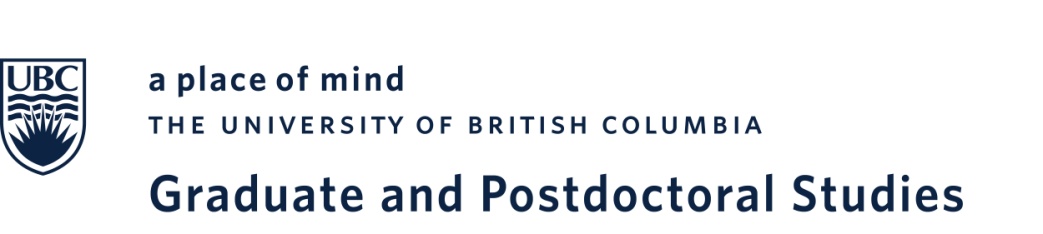 PROGRAMMEThe Final Oral ExaminationFor the Degree ofDOCTOR OF PHILOSOPHY(Grad Program Name)YOUR NAME IN CAPITALSPrevious Degrees, Institution, YearExample: Friday, December 8, 2001, 9:30 amRoom 200 or 203, Graduate Student CentreLatecomers will not be admitted“Thesis Title, in Upper and Lower Case, Bold”EXAMINING COMMITTEEChair:	To be completed by G+PSSupervisory Committee: (list only those attending the exam; minimum 2, maximum 3)	Dr. Full first and last name, Research Supervisor (Grad Program)	Dr. Full first and last name (Grad Program)	Example:  Dr. John Smith (Economics)University Examiners:	Dr. Full first and last name (Grad Program)	Dr. Full first and last name (Grad Program)External Examiner:	To be completed by G+PSMEDI 590Molecular Regulation of Cell GrowthDr. S. Pelech